12th Grade Corporate Social Responsibility InquiryShould Corporations Have a Conscience?Should Corporations Have a Conscience?Staging the Question: Research corporations’ efforts to be socially responsible (e.g., Tyson Foods’ “Hunger Relief,” Häagen-Dazs’ “Honeybee Preservation,” and the “Ronald McDonald House” campaigns). Make a list of reasons why corporations would start these types of campaigns and what issues might arise from these efforts.Staging the Question: Research corporations’ efforts to be socially responsible (e.g., Tyson Foods’ “Hunger Relief,” Häagen-Dazs’ “Honeybee Preservation,” and the “Ronald McDonald House” campaigns). Make a list of reasons why corporations would start these types of campaigns and what issues might arise from these efforts.Social Studies Practices Gathering, Using, and Interpreting Evidence   Economics and Economic Systems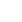 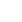 Supporting Question 1Supporting Question 1Supporting Question 2Supporting Question 3Supporting Question 3Supporting Question 4What is corporate social responsibility (CSR)?What is corporate social responsibility (CSR)?What are the benefits of corporate social responsibility?What are concerns about corporate social responsibility? What are concerns about corporate social responsibility? Is social responsibility in the best interest of society?Formative Performance TaskFormative Performance TaskFormative Performance TaskFormative Performance TaskFormative Performance TaskFormative Performance TaskCreate a classroom definition of corporate social responsibility (CSR). Create a classroom definition of corporate social responsibility (CSR). Prepare for a structured academic controversy (SAC) by creating notecards summarizing the benefits of corporate social responsibility (CSR) and evidence to support each benefit. Prepare for a structured academic controversy (SAC) by creating notecards summarizing the concerns about corporate social responsibility (CSR) and evidence to support each criticism. Prepare for a structured academic controversy (SAC) by creating notecards summarizing the concerns about corporate social responsibility (CSR) and evidence to support each criticism. Participate in a structured academic controversy (SAC) about whether social responsibility is in the best interest of society. Integration of Inquiry Process and SkillsIntegration of Inquiry Process and SkillsIntegration of Inquiry Process and SkillsIntegration of Inquiry Process and SkillsIntegration of Inquiry Process and SkillsIntegration of Inquiry Process and SkillsSupporting Question 1Supporting Question 2Supporting Question 2Supporting Question 3Supporting Question 4Supporting Question 4Connect: Reads background information to discover the complexities of the question and brainstorms ideas for further inquiry about corporations’ efforts to be socially responsible and creates a list of reasons why corporations would start these types of campaigns.Connect: Reads background information to discover the complexities of the question and brainstorms ideas for further inquiry about corporations’ efforts to be socially responsible and creates a list of reasons why corporations would start these types of campaigns.Connect:  Connect:  Connect:  Connect: Develops a schema or mind map to express the big idea and the relationships among supporting ideas about corporate social responsibility in society. Graphic Organizer: Connect#20Wonder: Wonder: Wonder: Determines the kind of information needed to investigate the complexities of the topic and whether different points of view will be important when researching the benefits of and concerns about corporate social responsibility. Wonder: Determines the kind of information needed to investigate the complexities of the topic and whether different points of view will be important when researching the benefits of and concerns about corporate social responsibility. Wonder: Determines the kind of information needed to investigate the complexities of the topic and whether different points of view will be important when researching the benefits of and concerns about corporate social responsibility. Wonder: Plans inquiry to systematically test hypothesis or to gather evidence to validate thesis about whether or not social responsibility is in the best interest of society.  Graphic Organizer: Wonder#21 and Wonder#22Investigate: Takes notes using one or more of a variety of notetaking strategies while examining three descriptions of CSR from three different sources.Investigate: Takes notes using one or more of a variety of notetaking strategies while examining three descriptions of CSR from three different sources.Investigate: Counters the effect of bias on the accuracy and reliability of information by actively pursuing a balanced perspective  when researching the benefits of and concerns about corporate social responsibility. Investigate: Counters the effect of bias on the accuracy and reliability of information by actively pursuing a balanced perspective  when researching the benefits of and concerns about corporate social responsibility. Investigate: Counters the effect of bias on the accuracy and reliability of information by actively pursuing a balanced perspective  when researching the benefits of and concerns about corporate social responsibility. Investigate: Challenges ideas in text and makes notes of questions to pursue in additional sources about corporate social responsibility in society while preparing for the SAC.Graphic Organizer: Investigate#111 and Investigate#112C3 ResourcesConstruct: Creates a classroom definition of corporate social responsibility (CSR).Construct: Creates a classroom definition of corporate social responsibility (CSR).Construct: Presents different perspectives with evidence for each about benefits of and concerns about corporate social responsibility.Graphic Organizer: Construct#44, Construct#45, and Construct#46Construct: Presents different perspectives with evidence for each about benefits of and concerns about corporate social responsibility.Graphic Organizer: Construct#44, Construct#45, and Construct#46Construct: Presents different perspectives with evidence for each about benefits of and concerns about corporate social responsibility.Graphic Organizer: Construct#44, Construct#45, and Construct#46Construct: Develops own point of view and supports with evidence about  whether social responsibility is in the best interest of society. Graphic Organizer: Construct#49Express: Express: Express: Prepares for a structured academic controversy (SAC) by creating notecards summarizing the benefits of and concerns about corporate social responsibility (CSR) and evidence to support each benefit and criticism.Express: Prepares for a structured academic controversy (SAC) by creating notecards summarizing the benefits of and concerns about corporate social responsibility (CSR) and evidence to support each benefit and criticism.Express: Prepares for a structured academic controversy (SAC) by creating notecards summarizing the benefits of and concerns about corporate social responsibility (CSR) and evidence to support each benefit and criticism.Express: Participates in a structured academic controversy (SAC) about whether social responsibility is in the best interest of society.Reflect: Reflect: Reflect: Reflect: Reflect: Reflect: Records individual experience of the inquiry process with suggestions for future improvement. Graphic Organizer: Reflect#23Summative Performance Task: Argument: Should corporations have a conscience? Construct an argument (e.g., detailed outline, poster, essay) that addresses the compelling question using specific claims and relevant evidence from contemporary sources while acknowledging competing views.Summative Performance Task: Argument: Should corporations have a conscience? Construct an argument (e.g., detailed outline, poster, essay) that addresses the compelling question using specific claims and relevant evidence from contemporary sources while acknowledging competing views.Summative Performance Task: Argument: Should corporations have a conscience? Construct an argument (e.g., detailed outline, poster, essay) that addresses the compelling question using specific claims and relevant evidence from contemporary sources while acknowledging competing views.Summative Performance Task: Argument: Should corporations have a conscience? Construct an argument (e.g., detailed outline, poster, essay) that addresses the compelling question using specific claims and relevant evidence from contemporary sources while acknowledging competing views.Summative Performance Task: Argument: Should corporations have a conscience? Construct an argument (e.g., detailed outline, poster, essay) that addresses the compelling question using specific claims and relevant evidence from contemporary sources while acknowledging competing views.Summative Performance Task: Argument: Should corporations have a conscience? Construct an argument (e.g., detailed outline, poster, essay) that addresses the compelling question using specific claims and relevant evidence from contemporary sources while acknowledging competing views.